 ech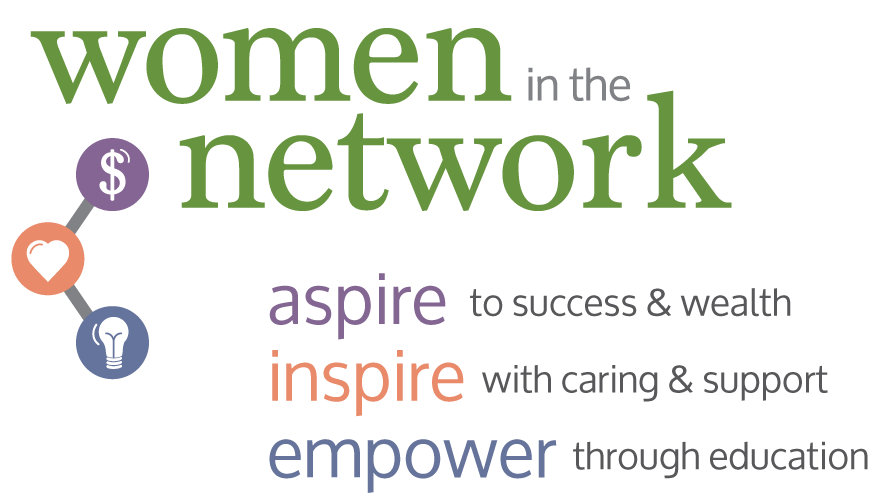 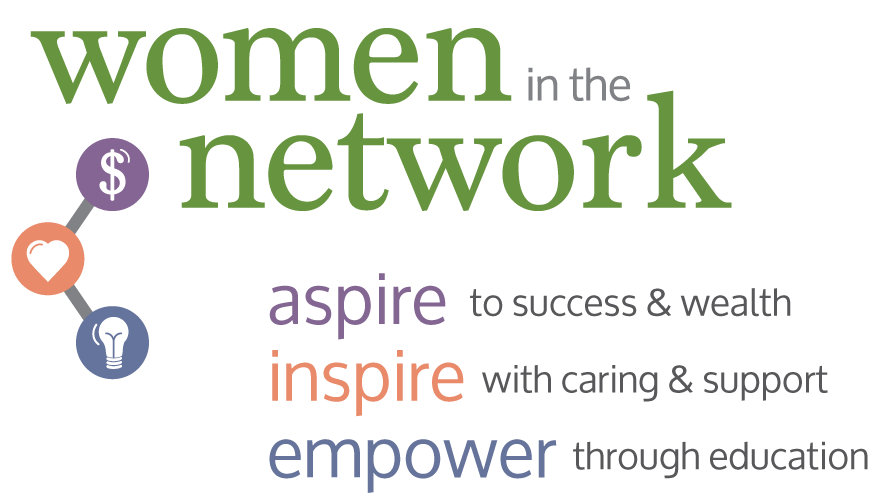 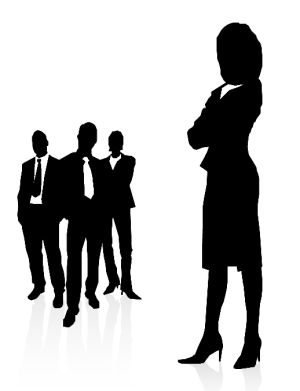 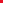 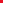 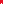 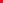 AFTERNOON MEETING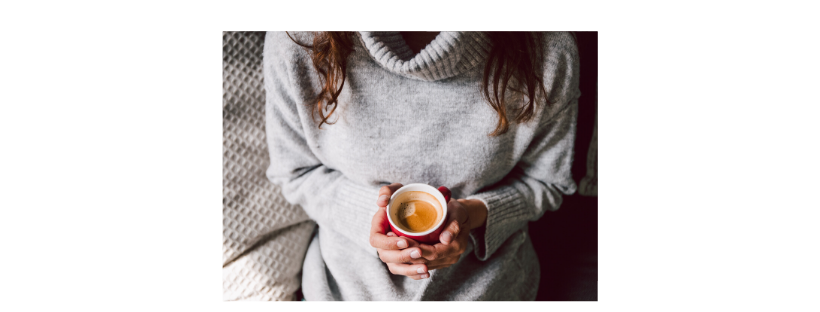 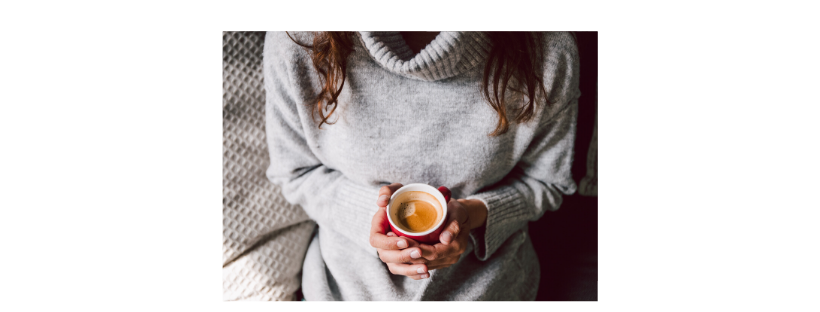 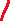 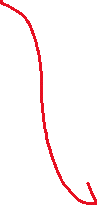 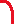 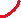 